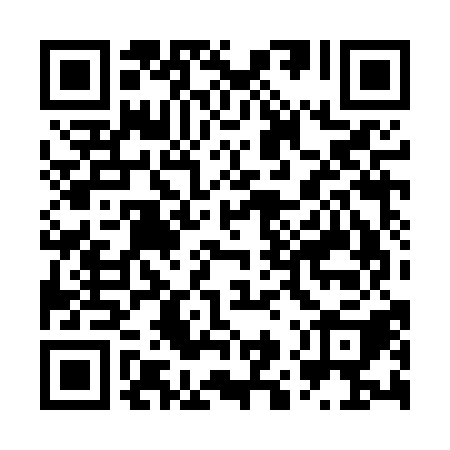 Prayer times for Asenova makhala, BulgariaWed 1 May 2024 - Fri 31 May 2024High Latitude Method: Angle Based RulePrayer Calculation Method: Muslim World LeagueAsar Calculation Method: HanafiPrayer times provided by https://www.salahtimes.comDateDayFajrSunriseDhuhrAsrMaghribIsha1Wed4:196:111:146:138:1910:032Thu4:176:091:146:138:2010:053Fri4:156:081:146:148:2110:074Sat4:136:071:146:158:2210:085Sun4:116:051:146:158:2310:106Mon4:096:041:146:168:2510:127Tue4:076:031:146:178:2610:148Wed4:066:021:146:178:2710:159Thu4:046:001:146:188:2810:1710Fri4:025:591:146:198:2910:1911Sat4:005:581:146:198:3010:2012Sun3:585:571:146:208:3110:2213Mon3:565:561:146:208:3210:2414Tue3:555:551:146:218:3310:2615Wed3:535:541:146:228:3410:2716Thu3:515:531:146:228:3610:2917Fri3:495:521:146:238:3710:3118Sat3:485:511:146:248:3810:3219Sun3:465:501:146:248:3910:3420Mon3:445:491:146:258:4010:3521Tue3:435:481:146:258:4110:3722Wed3:415:471:146:268:4210:3923Thu3:405:461:146:268:4310:4024Fri3:385:461:146:278:4310:4225Sat3:375:451:146:288:4410:4326Sun3:365:441:156:288:4510:4527Mon3:345:431:156:298:4610:4628Tue3:335:431:156:298:4710:4829Wed3:325:421:156:308:4810:4930Thu3:305:421:156:308:4910:5131Fri3:295:411:156:318:5010:52